Adjourn – ChairLink: Zoom.govPasscode: 325462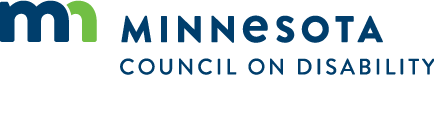 